МУ «УДО Грозненского муниципального района»Муниципальное бюджетное дошкольное образовательное учреждение«ДЕТСКИЙ № 1 «ТЕРЕМОК» ст. ПЕРВОМАЙСКАЯГРОЗНЕНСКОГО МУНИЦИПАЛЬНОГО РАЙОНА»(МБДОУ «Детский сад № 1 «Теремок» ст. Первомайская»)МУ «Грозненски муниципальни кIоштан МБШХЬДУ»Mуниципальни бюджетни школал хьалхара дешаран учреждени«ГРОЗНЕНСКИ МУНИЦИПАЛЬНИ КIОШТАНПЕРВОМАЙСКЕРА № 1 ЙОЛУ БЕРИЙН БЕШ «ТЕРЕМОК»(МБШХЬДУ «Первомайскера Берийн беш №1 «Теремок»)О Т Ч Е ТОтчёт о проведенных мероприятиях, посвященных Дню рожденияПервого Президента Чеченской Республики А-Х. Кадырова 	В МБДОУ были проведены мероприятия, посвященные Дню рождения Первого Президента, Героя России А-Х. Кадырова. 	Воспитателями были проведены тематические беседы во всех группах «Великий сын своего народа», так же организовали просмотр видеофильма о жизни и деятельности Ахмат-Хаджи Кадырова. Дети очень восприимчивые по натуре и потому было много вопросов, волнений и восхищений. Целью данного мероприятия было познакомить детей с деятельностью и самоотверженным трудом Ахмат-Хаджи, привить детям чувство гордости за нашего вождя, воспитать чувство ответственности за себя и свой народ. Данной цели мы будем добиваться систематической работой в данном направлении, но семя уже посеяно и будем ждать благородных всходов.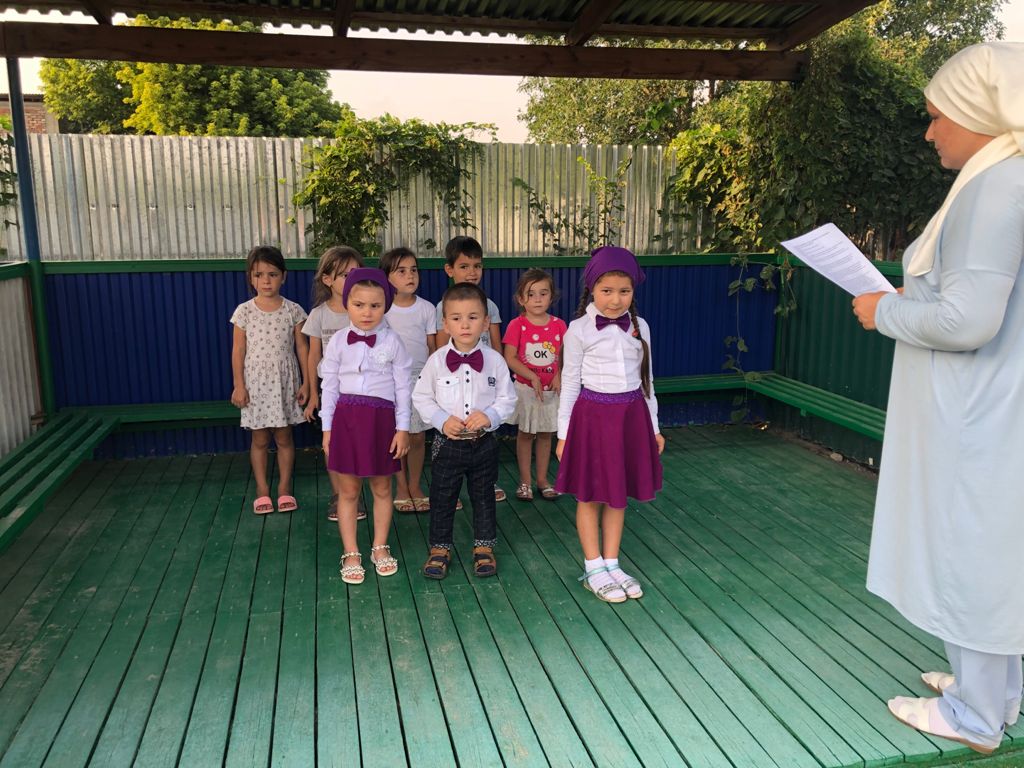 	Также были проведены плановые мероприятия: чтение мовлида в честь дня рождения первого президента Ахмат-Хаджи Кадырова и религиозного обряда «Саг1а даккхар».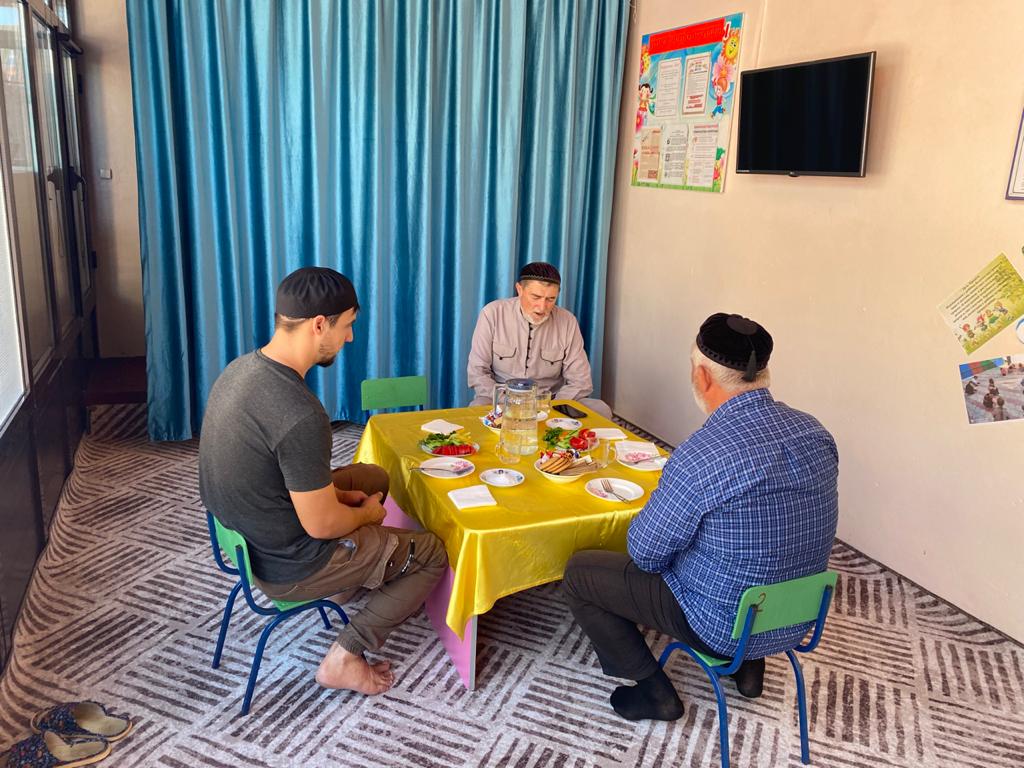 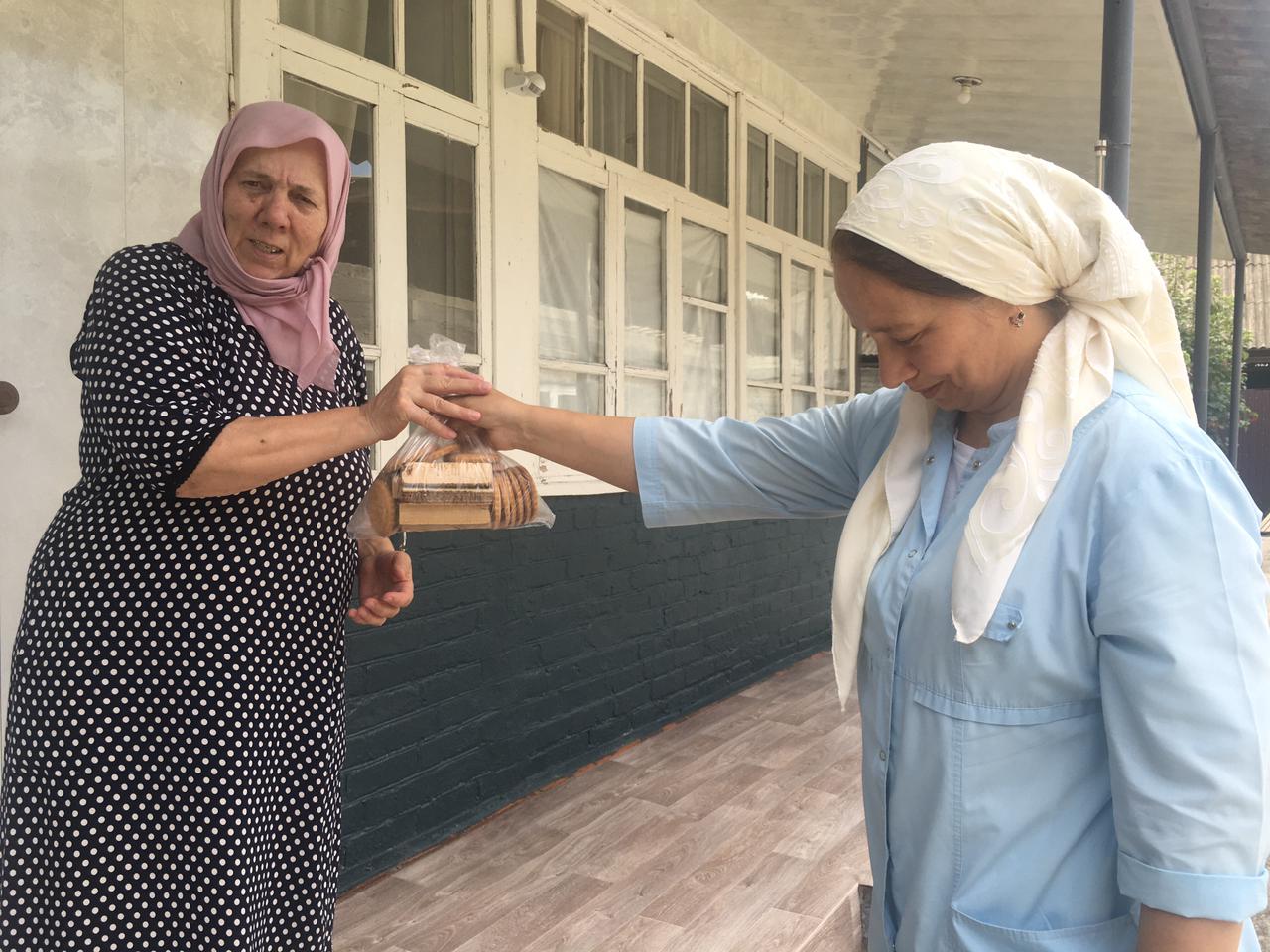 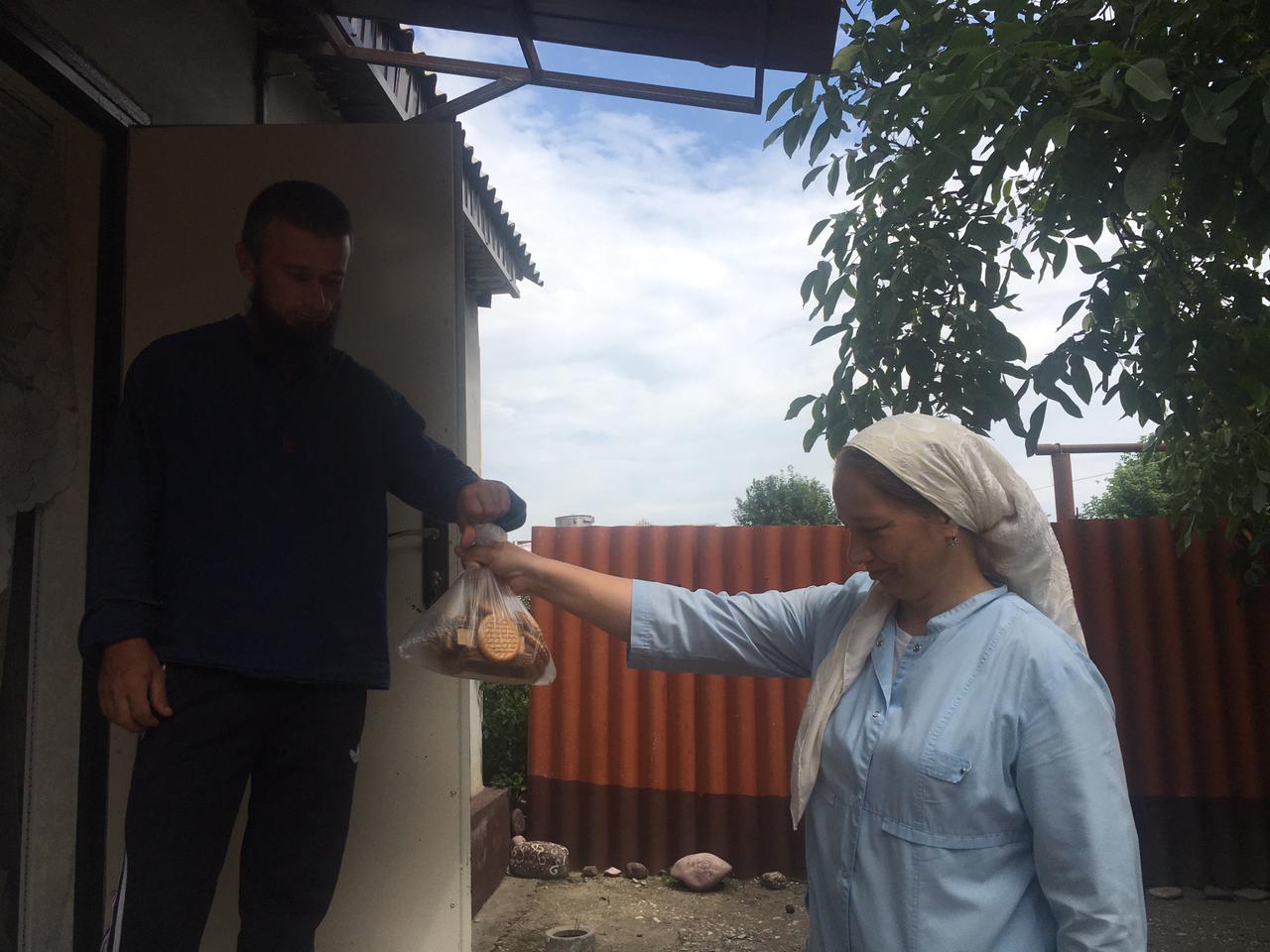 	Старший воспитатель					Х.Ю. Абубакарова			